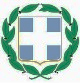 ΕΛΛΗΝΙΚΗ ΔΗΜΟΚΡΑΤΙΑ 					ΥΠΟΥΡΓΕΙΟ ΠΑΙΔΕΙΑΣ ΘΡΗΣΚΕΥΜΑΤΩΝ ΑΘΛΗΤΙΣΜΟΥ		Γούρνες, 14/11/2023	                 ΠΕΡΙΦΕΡΕΙΑΚΗ ΔΙΕΥΘΥΝΣΗ Π/ΘΜΙΑΣ 				& Δ/ΘΜΙΑΣ ΕΚΠ/ΣΗΣ ΚΡΗΤΗΣ					               Αρ. πρωτ.: 958        Δ/ΝΣΗ Δ/ΘΜΙΑΣ ΕΚΠ/ΣΗΣ ΗΡΑΚΛΕΙΟΥΚΑΛΛΙΤΕΧΝΙΚΟ ΓΥΜΝΑΣΙΟ ΗΡΑΚΛΕΙΟΥΜΕ ΛΥΚΕΙΑΚΕΣ ΤΑΞΕΙΣΤαχ. Δ/νση: Πρώην Αμερικάνικη Βάση		                             ΠΡΟΣ: Δ.Δ.Ε. ΗΡΑΚΛΕΙΟΥ
Γούρνες-Πεδιάδας				Ταχ.Κωδ. : 71500Πληροφ. : Χουρδάκης ΔημήτριοςΤηλ.: 2810762610Fax: 2810762607e-mail.    :mail@gym-kallitech.ira.sch.grΘέμα :Πρόσκληση εκδήλωσης ενδιαφέροντος για διοργάνωση πενθήμερης εκπαιδευτικής εκδρομής της Γ ΄τάξης  Λυκείου Καλλιτεχνικού Σχολείου Ηρακλείου στην Θεσσαλονίκη είτε Πράγα από 1 έως 10 Φεβρουαρίου 2024. O Διευθυντής του Καλλιτεχνικού Σχολείου Ηρακλείου σύμφωνα με την Υπουργική Απόφαση υπ’ αριθμ. 20883/ΓΔ4/12-2-2020 (ΦΕΚ 456/τ. Β/13-2-2020) και Δ1α/ΓΠ.οικ.10343/2022-ΦΕΚ 766/Β/18-2-2022 Υ.Α.  του Υ.ΠΑΙ.Θ., ζητά την εκδήλωση ενδιαφέροντος από τα τουριστικά γραφεία για την διοργάνωση πενταήμερης εκπαιδευτικής επίσκεψης των μαθητών/τριών της Γ΄Λυκείου για την Πράγα ή  την Θεσσαλονίκη. Η εκδρομή πρόκειται να υλοποιηθεί κατά το χρονικό διάστημα από 1 έως 10 Φεβρουαρίου 2024 και θα περιλαμβάνει πέντε  (5) διανυκτερεύσεις. Στο χρονικό διάστημα πραγματοποίησης της εκδρομής πρέπει να περιλαμβάνεται υποχρεωτικά ένα Σαββατοκύριακο.Οι ημερομηνίες να είναι ανοιχτές ώστε να επιτευχτεί η καλύτερη δυνατή τιμή.Πιθανός αριθμός συμμετεχόντων μαθητών/-τριών: από 30 έως 35 μαθητές/-τριες και 3 συνοδοί καθηγητές.Συγκεκριμένα το πρόγραμμα της εκπαιδευτικής επίσκεψης στη Θεσσαλονίκη θα περιλαμβάνει : 1η ημέραΆφιξη στο αεροδρόμιο, άφιξη στο ξενοδοχείο. Περιήγηση στην πόλη της Θεσσαλονίκης, Μεσημεριανό, Ξεκούραση και βραδινή έξοδος.2η μέραΜονοήμερη εκδρομή στο Χιονοδρομικό του Καιμακτσαλάν, γεύμα στον Άγιο Αθανάσιο, επιστροφή στη Θεσσαλονίκη, ξεκούραση , έξοδος στην πόλη3η μέραΕπίσκεψη και ξενάγηση στον Αρχαιολογικό χώρο της Βεργίνας καθώς και στο μουσείο , μεσημεριανό στο πάρκο Αγίου Νικολάου στη Νάουσα, Λουτρά Πόζαρ, επιστροφή στην Θεσσαλονίκη, ξεκούραση , έξοδος για δείπνο4η μέραΕπίσκεψη στο κέντρο Νόησις για διαδραστικές , Μουσείο φωτογραφίας Θεσσαλονίκης, νυχτερινη έξοδος 5η μέραΜουσείο σύγχρονης τέχνης  φαγητό, παρακολούθηση παράστασης στο πλανητάριο, περίπατος στο Κ.Π.Ι.Σ.Ν., νυχτερινή έξοδος6η μέραΤελευταία περιήγηση στην πόλη και επιστροφή με πτήση απευθείας για ΗράκλειοΗ προσφορά της εκδρομής θα περιλαμβάνει και θα εξασφαλίζει τα παρακάτω:Μετάβαση αεροπορικώς με απευθείας πτήση από Ηράκλειο για Πράγα ή Θεσσαλονίκη ( πρωινή πτήση ) και επιστροφή από Πράγα ή Θεσσαλονίκη (βραδινή πτήση) για Ηράκλειο ( με αποσκευές ως 20 κιλά ανά επιβάτη)Λεωφορείο στην αποκλειστική διάθεση των μαθητών/-τριών και των συνοδών  για όλες τις μετακινήσεις κι επισκέψεις τους. Το λεωφορείοθα πρέπει να διαθέτει όλες τις προβλεπόμενες από την κείμενη νομοθεσία προδιαγραφές (ελεγμένο από ΚΤΕΟ, πλήρως κλιματιζόμενο με έγγραφα καταλληλότητας οχήματος, επαγγελματική άδεια οδήγησης, ελαστικά σε καλή κατάσταση, κ.λπ.) καθώς και να πληροί όλες τις προϋποθέσεις ασφάλειας για μετακίνηση μαθητών ( ζώνες ασφαλείας, έμπειροι οδηγοί κ.λ.π). Επισημαίνεται πως θα ζητηθεί από το σχολείο ο έλεγχος του λεωφορείου, πριν την έναρξη της εκδρομής, από τον αρμόδιο φορέα.Διαμονές:  Πέντε (5) διανυκτερεύσεις στην Πράγαή τη Θεσσαλονίκη σε ξενοδοχείο σε ασφαλή περιοχή, 4 αστέρων και άνω, σε δίκλινα-τρίκλινα δωμάτια για τους μαθητές/-τριες και μονόκλινα  για τις συνοδούς καθηγήτριες.  Σε περίπτωση επιπλέον κρεβατιού, αυτό να γίνει σύμφωνα με τη νομοθεσία του ΕΟΤ, χωρίς προσθήκη ράντζων ή μεταλλικών κλινών. Στη προσφορά να αναφέρεται ρητά η κατηγορία και το όνομα του καταλύματος.Επίσης ο φόρος των ξενοδοχείων θα επιβαρύνει τα ταξιδιωτικά γραφεία.(Για τα αεροπορικά εισιτήρια και το ξενοδοχείο διαμονής να αποσταλούν οι σχετικές κρατήσεις)Θα πρέπει να υπάρχει δυνατότητα παροχής ενός επιπλέον δωματίου σε κάθε περίπτωση διάγνωσης θετικού κρούσματος COVID-19.Πρωινό (υποχρεωτικό) στο Ξενοδοχείο.Ημιδιατροφή προαιρετικά με χωριστή προσφορά, ανά άτομο.Hμερήσιες εκδρομές στην περιοχή γύρω από την Πράγα όπως Δρέσδη, ΚάρλοβιΒάρικαι βραδινές μετακινήσεις από και προς το κατάλυμα, είτε ημερήσιες εκδρομές στην περιοχή γύρω από την Θεσσαλονίκη. Ξενάγηση στον Αρχαιολογικό χώρο της Βεργίνας και στο μουσείο. Ξενάγηση στα αξιοθέατα των πόλεων επίσκεψης για την Πράγα.Την αποδοχή από το πρακτορείο ποινικής ρήτρας σε περίπτωση αθέτησης των όρων του συμβολαίου από τη μεριά του - εγγυητική επιστολή με ποσό που θα καθορίσει το σχολείο.Επιστροφή όλου του ποσού στους μαθητές/τριες σε περίπτωση ματαίωσης της εκδρομής λόγω πανδημίας ( lockdown ), πέρα και πάνω από οποιαδήποτε νομοθέτηση για το ζήτημα.Επιστροφή ολόκληρου του χρηματικού ποσού σε μαθητή/-τρια που για λόγους ανωτέρας βίας αναγκαστεί να ματαιώσει τη συμμετοχή του στην εκπαιδευτική επίσκεψη.Την αντιμετώπιση της περίπτωσης που δεν θα πραγματοποιηθεί η εκδρομή στις προβλεπόμενες ημερομηνίες λόγω ανωτέρας βίας (απεργία, κακές καιρικές συνθήκες κλπ).Υποχρεωτική Ασφάλιση Ευθύνης Διοργανωτή και ειδική έξτρα ασφάλεια σε περίπτωση κρούσματος Covid 19, όπως ορίζει η κείμενη νομοθεσία, και πρόσθετη ασφάλιση ιατροφαρμακευτικής και νοσοκομειακής περίθαλψης που να καλύπτει τα έξοδα σε  περίπτωση ατυχήματος ή ασθένειας μαθητή ή συνοδού καθηγητή, τα έξοδα μετακίνησης έως και το αεροδρόμιο, καθώς και διαθέσιμα 2 αεροπορικά εισιτήρια για Ηράκλειο σε περίπτωση ανάγκης.Γιατρό σ’ όλη τη διάρκεια της εκδρομής  υποχρεωτικά & κατ’ αποκλειστικότητα για το σχολείο μας. Βεβαιώσειςκρατήσεων ξενοδοχείων και αεροπορικών εισιτηρίων.Προσφορά του πρακτορείου για δωρεάν εισιτήρια για ανάλογο αριθμό μαθητών.Επιθυμητή η χορηγία δώρων για λαχειοφόρο αγορά.Το πρόγραμμα είναι ενδεικτικό και μπορεί να αλλάξει βάσει των αναγκών και προτεραιοτήτων του σχολείου.Για τις παραπάνω υπηρεσίες ζητείται η τελική συνολική τιμή (με ΦΠΑ) της εκδρομής, αλλά και η επιβάρυνση ανά μαθητή/-τρια χωριστά. Στην συνολική τιμή και την τιμή ανά μαθητή/-τρια, δεν θα περιλαμβάνονται τυχόν παροχές του γραφείου σας, π.χ  δωρεάν συμμετοχή μαθητών κλπ.  Εφόσον καταθέσετε κάποιες παροχές, αυτές θα εκτιμηθούν από την επιτροπή και θα αφαιρεθούν από το  προτεινόμενο από εσάς συνολικό ποσό. Με την προσφορά θα κατατεθεί από το ταξιδιωτικό γραφείο απαραιτήτως βεβαίωση συνδρομής των νόμιμων προϋποθέσεων της παραγράφου 3α του άρθρου 1 της ΚΥΑ 15408/2012 (Β΄2991) δηλαδή: α) υπεύθυνη δήλωση ότι διαθέτει το ειδικό σήμα λειτουργίας, το οποίο πρέπει να βρίσκεται σε ισχύ  και β) φωτοαντίγραφο του ειδικού σήματος λειτουργίας του άρθρου 3 του Ν. 2160/93.Οι προσφορές θα πρέπει να κατατεθούν σε κλειστούς φακέλους (με τα απαραίτητα δικαιολογητικά σε πρωτότυπη μορφή) ή μέσω ηλεκτρονικού ταχυδρομείου με την επιβαλλόμενη κωδικοποίηση, μέχρι Τρίτη 21 Νοεμβρίου 2023 και ώρα 11:00 στο γραφείο του Διευθυντή του Καλλιτεχνικού Γυμνασίου Ηρακλείου με Λυκειακές Τάξεις.Επιπλέον, στον φάκελο της προσφοράς θα υπάρχει απαραιτήτως CD με την προσφορά σε ηλεκτρονική μορφή (doc, docx, ή pdf), ώστε να είναι εύκολη η ανάρτησή της στο διαδίκτυο.Κατόπιν θα αξιολογηθούν από επιτροπή που έχει συγκροτηθεί γι’ αυτό το σκοπό. Η προσφορά που θα επιλεγεί θα αναρτηθεί την Τρίτη 21 Νοεμβρίου 2023 πριν την λήξη του διδακτικού ωραρίου του σχολείου. Η παρούσα θα αναρτηθεί στις  ιστοσελίδες της Δ.Δ.Ε Ηρακλείου και του Καλλιτεχνικού Σχολείου Ηρακλείου.Δεν θα αξιολογηθούν προσφορές που δε θα φτάσουν έγκαιρα μέχρι την καθορισμένη προθεσμία ή θα αποσταλούν με διαφορετικό τρόπο (fax, e-mail χωρίς κωδικό, ανοικτός φάκελος κλπ) ή θα συνοδεύονται από κενό ή μη αναγνώσιμο μέσο ηλεκτρονικής αποθήκευσης. Θα επιλεγεί η προσφορά που θα είναι σύμφωνη με τις παραπάνω ελάχιστες προϋποθέσεις της πρόσκλησης εκδήλωσης ενδιαφέροντος, θα έχει κριθεί ως η πλέον κατάλληλη και ευέλικτη για διαμόρφωση σύμφωνα με τον παιδαγωγικό ρόλο της εκδρομής και επιπλέον με τα χαρακτηριστικά της θα εγγυάται την καλύτερη, την ασφαλέστερη και πλέον συμφέρουσα οικονομικά διοργάνωση. Να προσκομιστεί βεβαίωση από τα ξενοδοχεία με την διαθεσιμότητα-κράτηση των δωματίων στην επωνυμία του σχολείου , η οποία θα διερευνηθεί κατά την διάρκεια της διαδικασίας .Προσφορές που δεν θα περιέχουν όλα τα απαραίτητα δικαιολογητικά θα αποκλείονται ανεξάρτητα από την τιμή τους. Ο διαγωνισμός είναι κατά βάση μειοδοτικός , αλλά θα συνυπολογιστούν και ποιοτικά κριτήρια ώστε να διασφαλιστεί η επιτυχής και ασφαλής διεξαγωγή της εκδρομής . Έτσι η επιτροπή αξιολόγησης των προσφορών θα λάβει υπ’ όψιν της τόσο την ποιότητα και το εύρος των προσφερόμενων υπηρεσιών και δεν υποχρεούται να επιλέξει απαραίτητα το τουριστικό γραφείο που μειοδοτεί .                                                                                                      Ο ΔΙΕΥΘΥΝΤΗΣ             ΔΗΜΗΤΡΙΟΣ ΧΟΥΡΔΑΚΗΣ